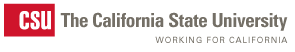 2014 Mini Faculty Learning CommunityiPad Uses in the Classroom - Spring 2015FLC FacilitatorsCo-Facilitator: Marco Martinez, Information Technology Consultant	Co-Facilitator: Dennis Dalhquist, Professor, College of EngineeringFLC FocusThe iPad Uses in the Classroom FLC will meet 5 times during the Spring 2015. This FLC will use the iPad in the classroom to deliver a lecture and make use of recent improvements in applications designed for instruction and presentation delivery. We will do this by exploring the various possible ways to use the iPad in each participants discipline and implement the use of applications to mimic closely current uses of laptops in the classroom.The FLC will also discuss any possible challenges iPad uses in the classroom have and how to solve/address them. FLC participants will explore general use as well as discipline specific iPad apps to apply in at least one lecture.. FLC Outcomes:1. Faculty will know how to use the iPad to create, edit and present PowerPoint presentations in the classroom.2. Faculty will be able to use discipline specific applications to present concepts and ideas using the iPad.3. Faculty will be able to use their iPad wirelessly to present and explore during lecture/lessons.FLC Deliverables: 1.  Pilot Lesson utilizing the iPad and applications discussed in the FLC.  Wirelessly present using the iPad and use discipline specific applications to demonstrate a concept/lesson.FLC Meetings: Select Wednesdays from 1:30-3:30Feb 11th, March 4th, March 25th, April 15th, May 6thFLC Tentative Calendar Spring 2015:MeetingDate *Topic and ToolsHomework /Activity/Deliverable Due1Feb 11Introduction to Mini FLC Discuss current iPad use among FLC participants.Discuss how the FLC participants want to use the iPad.Review and agree to subsequent meeting dates.Achieving iPad functionality – Making your iPad work like a laptopIntroduction to general concepts necessary to create and display documents (office 360, cloud storage with Onedrive, Dropbox, displaying documents wirelessly in the classroom)Install Office 360Create Microsoft account for free useInstall cloud applications (Onedrive, Dropbox, etc)Create simple PowerPoint presentation using the iPad, upload to SacCT2Mar 4Exploring various educational iPad applications.Whiteboarding - Short Lecture Capture (Educreations)eBooks (iBooks, Kindle books, Textbooks)PDF reader/markup toolsSocial media tools (twitter, facebook)Art creation toolsMath tools (wolfram apps)iPad brainstorm apps (concept maping)Storyboard apps (voicethread, etc)Choreography apps (Artemist HD and SloPro)Pair and discuss how any of these applications could help you in your class.Find additional applications you can use in your discipline to present a concept.Upload short list of apps that are/can be useful to you in the classroom.3April 25Deliverables discussionFLC participants will discuss ideas to implement tools into a class lesson. (think, pair, share activity) reflect on possible replacing existing tool in classroom activity, or create a new classroom activityFLC participants will make a list of tools, apps, additional hardware needed for their activity.Practice with using iPad applications in the classroom.Practice wireless presentations; fill in gaps in use and creating of office documents in the iPad.4Apr 15Activity Design (use backward design to focus your lesson/activity)Make final preparations and practice to deliver your iPad-based lecture.Review report and presentation template for meeting 5.Make final preparations to use your iPad in a lecture/lesson in your classroom.Practice creating, editing, uploading, presenting a presentation with your iPad Or practice using a discipline specific applications 5May6Report and present on iPad based lecture and share with colleagues what worked, what could be improved, what went wrong!Upload PDF of iPad based lesson outlining the steps and the iPad tools you used in the classroom lecture/lesson.Upload Presentation or any other media used in the lecture/lesson.